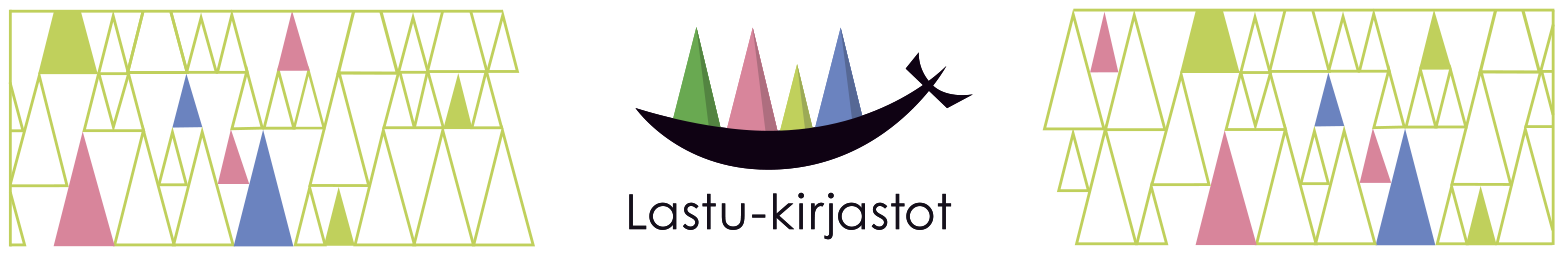 Ammattioppilaitoksen helppolukuisen lukudiplomin kirjalista 2023–2024H = helppolukuinenL/N = nuortenkirja tai kirja sopii nuorille lukijoilleSelkokirja: Selkokieliset kirjat ovat helponnettua suomen kieltä ja ne löytyvät kokoelmasta omasta hyllystään sekä aikuisten että nuorten alueilta. Kysy henkilökunnalta apua selkokirjojen etsimisessä!Ä = kirja löytyy myös äänikirjana1.Oman ammattialan kirjaTämä kategoria on pakollinen. Kirja voi olla joko tietokirja tai romaani, joka käsittelee omaa opiskelualaasi tai ammattiasi. Käytä kirjan etsimiseen apunasi Lastu-verkkokirjaston tiedonhakua lastu.finna.fi tai kysy apua henkilökunnalta.2. Vapaavalintainen äänikirja, kuunnelma tai e-äänikirjaCd-äänikirjat löytyvät äänikirjojen hyllystä. Voit myös kokeilla e-äänikirjan lainaamista Ellibs-e-kirjastosta: ellibslibrary.com/lastu3. Jokin kirja omalla äidinkielelläsiJoko kirjaston kokoelmasta tai Monikielisestä kirjastosta kaukolainaksi tilaamalla (tilaus on maksuton). Kysy apua kirjaston henkilökunnalta!4. TietokirjatHelppolukuisia tietokirjoja:Favilli, Elena: Iltasatuja kapinallisille tytöille: 100 tarinaa ihmeellisistä naisista N Huotarinen, Vilja-Tuulia: Heistä tuli taiteilijoita: 12 kuvaa suomalaisista naistaiteilijoista N Marvel, G. L: Sankaritarinoita eläimistä, jotka muuttivat maailmaa L/NSisättö, Vesa: 101 yllättävää faktaa Selkokielisiä tietokirjoja:Ertimo, Laura: Ilmastonmuutos selkokielellä Kartimo, Johanna; Rajala, Pertti: Suomalaisia taiteilijoita Kilpi, Tuomas: Vegaani selkokielellä Kiuttu, Petri: Selkeää Suomi-rockia: Helppolukuinen tietokirja Suomi-rockin ystäville Hotakainen, Markus: Avaruus: tähtitaivaan ihmeitä selkokielellä Männikkölahti, Hanna; Hotakainen, Kari: Tuntematon Kimi Räikkönen (selkokielinen versio) Leisko, Satu: Tulin Suomeen: maahanmuuttajien tarinoita uudesta kodista tai Leisko, Satu: Koti Suomesta: nuorten maahanmuuttajien tarinoita uudesta kotimaastaanRajala, Pertti: 50 keksintöä, jotka muuttivat maailmaa Rajala, Pertti; Haapanen, Helmi: Helmi Haapasen sisällissota 5. RomaanitHelppolukuisia kirjoja:Cheng, Jack: Kosmoksessa tavataan N  Farah, Nura: AurinkotyttöNousiainen, Miika: Juurihoito (myös selkokirjana)Toiviainen, Mikko: Pimeä peili ja muita urbaaneja kauhutarinoita NSelkokielisiä kirjoja:Aarnitaival, Sarleena: Kirjailijan murha Aarnitaival, Sarleena: Istanmäki, Sisko: Liian paksu perhoseksi (selkokielinen versio) Häkkinen, Mirjami; Niemi, Juuli: Et kävele yksin (selkokielinen versio)  NKaivosoja-Jukkola, Leena: Lehtolainen, Leena: Kuparisydän (tai jokin muu Lehtolaisen romaani selkokielisenä versiona) Kartio, Johanna: Avioliittotesti Kartio, Johanna; Härkönen, Anna-Leena: Häräntappoase (selkokielinen versio) Kartio, Johanna: Nuotio, Eppu: Peiton paikka (selkokielinen versio) Leisko, Satu: Unohtunut maa N Mankell, Henning: Mies rannalla (tai jokin muu Mankellin romaani selkokielisenä versiona) Männikkölahti, Hanna; Simukka, Salla: Punainen kuin veri (selkokielinen versio)  N Rajala, Pertti; Paasilinna, Arto: Kylmät hermot, kuuma veri (selkokielinen versio) Sainio, Ari; Jalo, Mervi: Ratsutyttö ja rakkaus (selkokielinen versio) NSainio, Ari; Mäki, Reijo: Pimeyden tango (selkokielinen versio) Hautala/Knuuttila: Pimeän arkkitehti (selkokielinen versio)
6. Novellit ja runotHelppolukuisia runoja:Aho, Tuulia: Tähtienlaskijan runoja LItkonen, Jukka: Viisi vuodenaikaaMansikkka: Itke minulle taivas - runokokoelma NOksanen, Sofi: Liian lyhyt hame - kertomuksia keittiöstä Selkonovelleja ja -runoja:Hannula, Tuija: Toppatakin alla on sydän - selkopakinoita maahanmuuttajille Huikari, Susanna: Surun kosketus: selkokielisiä runoja Pyykkönen, Liisa: Juttuja Suomesta - selkokielinen lukemisto Sainio, Ari; Kyrö, Tuomas: Mielensäpahoittaja (selkokielinen versio) Takala, Tuija: Hyvä päivä: lyhyitä novelleja Takala, Tuija: Lauralle oikea - selkokielinen novelli Takala, Tuija: Onnen asioita tai Kierrän vuoden - selkorunoja 7. KlassikotAarnitaival, Saraleena: Canth, Minna: Papin perhe (selkokielinen versio) SDefoe, Daniel: Robinson Crusoe (löytyy myös selkokielisenä versiona ja cd-äänikirjana) H S ÄElomäki, Mari, Shakespeare William: Romeo ja Julia (selkokielinen versio) SJokin Tove Janssonin Muumi-kirjoista (näistä useita löytyy myös cd-äänikirjana) H S ÄSelkokielisiä versioita: Muumipeikko ja näkymätön lapsi Muumipeikko ja pyrstötähtiMuumipeikko ja taikurin hattu Vaarallinen juhannusKartio, Johanna; Doyle, Arthur Conan: Baskervillen koira (selkokielinen versio) SKokko, Yrjö: Pessi ja Illusia (myös selkokielinen versio) H SLindgren, Astrid: Veljeni Leijonamieli (myös cd-äänikirjana) H ÄSainio, Ari: London, Jack: Valkohammas (selkokielinen versio) SRajala, Pertti: Verne, Jules: Maailman ympäri 80 päivässä (selkokielinen versio) SRajala, Pertti: Stevenson, Robert Louis: Aarresaari (selkokielinen versio) S Rajala, Pertti; Kivi, Aleksis: Seitsemän veljestä (selkokielinen versio) SSaint-Exupéry, Antoine de: Pikku prinssi (myös cd-äänikirja ja selkokielinen versio) S H ÄWerkmäster, Johan; Sainio, Ari: Stoker, Bram: Dracula (selkokielinen versio)8. Sarjakuvat ja kuvakertomuksetSarjakuvia:Aalto, Ninni: Kas, kissa HAhtinen, Lauri: Elias - sarjakuva HKorhonen, Karoliina: Suomalaisten painajaisia: vähäsanaista vertaistukea tai Suomalaisten painajaisia 2 - sarjakuva HLouhi, Aino: Mielikuvitustyttö - sarjakuvaromaani HMitä sä täällä teet? Tarinoita maahantulosta. (Toim. Richert, Hannele et. al ) HOseman, Alice: Heartstopper 1 (suomenkielinen versio)
Kuvakertomuksia:Hosseini, Khaled: Meren rukous - kuvakirja H      Krohn, Leena: Kirje Buddhalle ja muillekin - kuvakirja HRajala, Pertti: Kettu lentää ja muita kansansatuja selkokielellä SSalmela, Seija: Mennään metsään - tunnelmakuvia suomalaisesta metsästä - kuvakirja STapola, Katri; Raudas, Selja: Linnun neljä laulua (kirjassa arabiankieliset runokäännökset)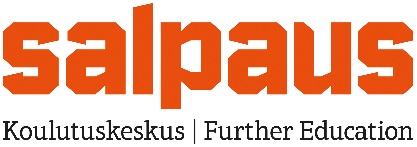 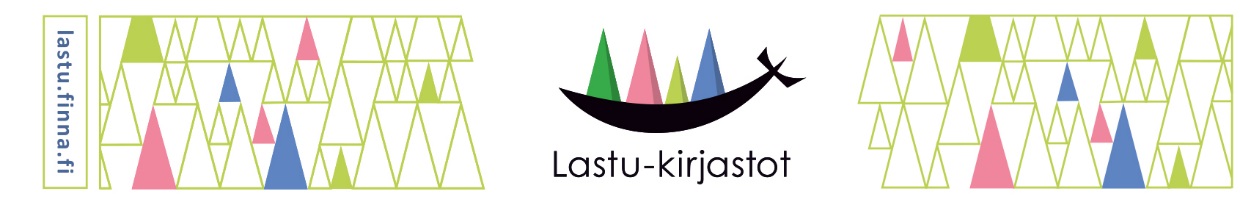 